ENCAMINHAMENTO PARA EXAME DE ALTERAÇÃO DE NÍVELEncaminhamos à coordenação do Curso 1 cópia do arquivo, a qual consideramos em condições de ser submetida à Comissão Examinadora.Este documento deve ser preenchido corretamente para contar, a partir da data da entrega, o prazo mínimo obrigatório de 30 dias que antecede a defesa.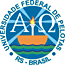 UNIVERSIDADE FEDERAL DE PELOTASPRÓ-REITORIA DE PESQUISA E PÓS-GRADUAÇÃODEPARTAMENTO DE PÓS-GRADUAÇÃO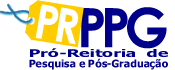 8ANOME DO ESTUDANTEMATRÍCULACURSOPós-Graduação em AgronomiaÁrea de Concentração em ___________________________________________________________SUGESTÃO DA BANCA EXAMINADORASUGESTÃO DA BANCA EXAMINADORADEPARTAMENTO/INSTITUIÇÃOPresidenteTitulares:1)PresidenteTitulares:2)PresidenteTitulares:3)PresidenteTitulares:4)PresidenteTitulares:5)Suplentes:1)Suplentes:2)Sugestão da data de Defesa em ______/______/______ as _____________ horasPelotas, ______/______/______Orientador: ________________________________________________________________________________________Conselheiro: _______________________________________________________________________________________Conselheiro: _______________________________________________________________________________________